https://www.veterinaria.bayer.com.ar/productos/advantage.php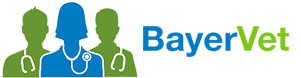 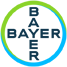 VISTA GENERALTop of FormBottom of FormContáctenosMapa del SitioIngresarProductosProgramasEncuéntrenosUniversidad BayerPromocionesNoticiasEstás en HomeProductosAdvantage® pipeta para gatosAdvantage® pipeta para gatos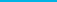 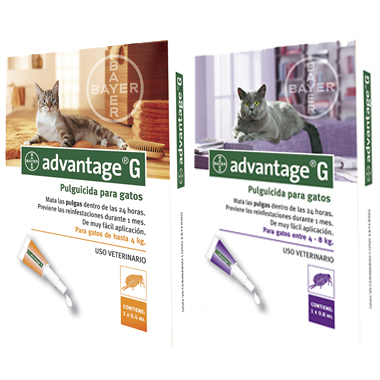 Advantage® pipeta para gatos¿Por qué utilizar la pipeta Advantage® en gatos?Advantage® Spot-On es una solución de Imidacloprid lista para su aplicación tópica sobre la piel del gato. Mata las pulgas dentro de las 24 horas de aplicado. Previene las re-infestaciones por hasta 1 mes. De muy fácil aplicación es ideal para evitar el estrés en el gato al momento de la desparasitación externa. Principio activo: Imidacloprid 10 %.Advantage® es ideal paraAnimales que tienen contacto con el exterior u otras mascotas, que habitan en exteriores y que pueden traer pulgas al hogar.Animales con sensibilidad o alergias a los principios activos de los antiparasitarios orales y/o que sufren de la picadura de las pulgas propiciando una DAPP (dermatitis alérgica por picadura de la pulga).Advantage® ayuda a evitar el estrés en la desparasitación del gato al ser aplicación spot-on y por hasta un mes.¿Cómo colocar Advantage® ?Aplicación tópica, externa.
Para facilitar la aplicación el animal debe estar parado. Abrir el pelaje entre las escápulas hasta que sea visible la piel. Colocar la extremidad de la pipeta sobre la piel y apretar firmemente dos veces para aplicar directamente el producto.

Gatos de hasta 4 kg: 1 pipeta de 0.4 ml.
Gatos de 4 a 8 kg: 1 pipeta de 0.8 ml.Recuerde que puede descargar los videos educativos para los dueños de mascotas desde nuestro canal en Youtube para reproducirlos en el punto de venta o compartirlo en redes sociales.Te puede interesarAdvocate® la solución 2 en 1 para gatos

Cómo evitar el estrés del gato en la visita al veterinario

Descubra los beneficios de Seresto

Materiales para el punto de venta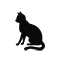 Quiénes SomosINGRESAR0800 888 3260Trabajar en BayerContáctenosCONTÁCTENOSSíganos en nuestras redesFacebook BayerVetYoutube BayerVet GanaderíaYoutube Club de MascotasFacebook SerestoInstagram Club SerestoTwitterSubirPublicado por: Bayer S.A., Ricardo Gutiérrez 3652 (1605), Munro, Buenos Aires - Argentina
Última modificación: 27/05/2020Mapa del SitioCondiciones de usoPolítica de privacidadPie de imprentaContáctenosLa información que figura en la página web está dirigida exclusivamente a profesionales sanitarios facultados para prescribir o dispensar medicamentos, por lo que requiere una formación especializada para su correcta interpretación. El producto mencionado en ésta página web puede tener una ficha técnica autorizada diferente en otros países.